PRESS CLIPPINGNational Herald Tribune (ISB) 03-06-2020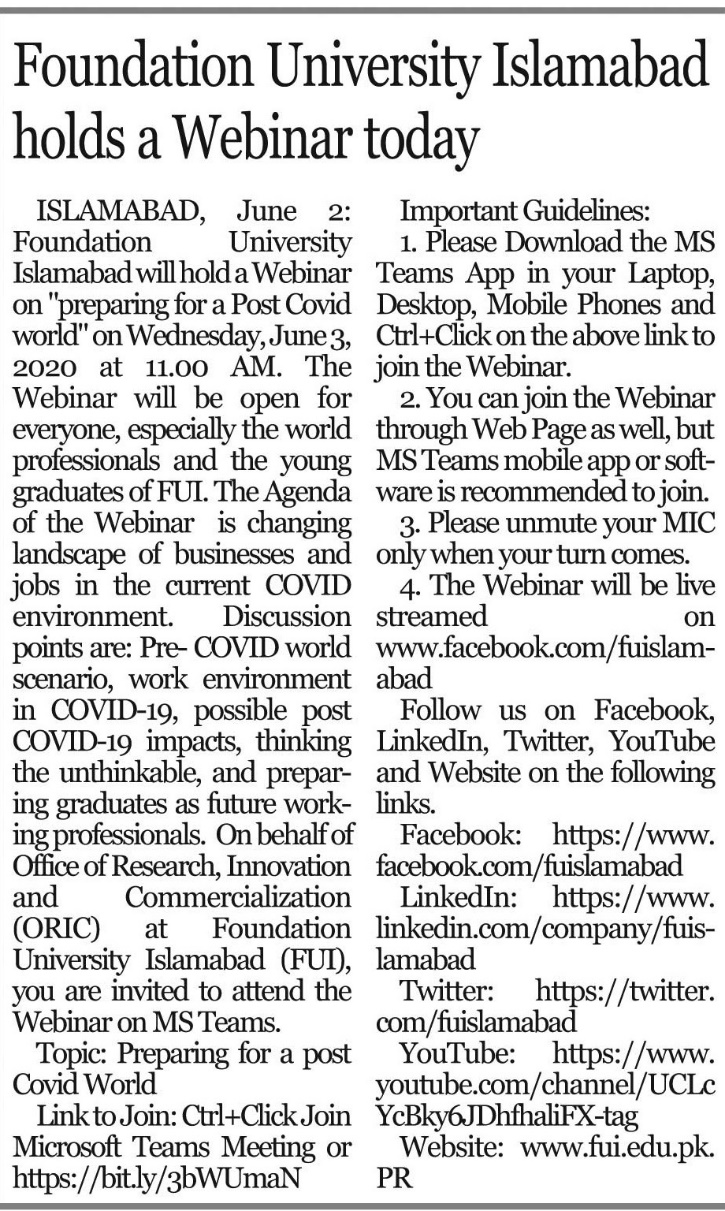 